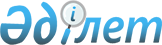 О внесении изменений в решение Махамбетского районного маслихата от 24 декабря 2015 года № 341 "О районном бюджете на 2016-2018 годы"
					
			Утративший силу
			
			
		
					Решение Махамбетского районного маслихата Атырауской области от 14 декабря 2016 года № 79. Зарегистрировано Департаментом юстиции Атырауской области 15 декабря 2016 года № 3714. Утратило силу решением маслихата Махамбетского района Атырауской области от 17 февраля 2017 года № 127      Сноска. Утратило силу решением маслихата Махамбетского района Атырауской области от 17.02.2017 № 127.

      В соответствии со статьей 109 Бюджетного кодекса Республики Казахстан от 4 декабря 2008 года, статьей 6 Закона Республики Казахстан от 23 января 2001 года "О местном государственном управлении и самоуправлении в Республике Казахстан" и рассмотрев предложение депутатов районного маслихата об уточнении районного бюджета на 2016-2018 годы, Махамбетский районный маслихат РЕШИЛ:

      1. Внести в решение районного маслихата от 24 декабря 2015 года № 341 "О районном бюджете на 2016-2018 годы" (зарегистрировано в реестре государственной регистрации нормативных правовых актов за № 3442, опубликовано 28 января 2016 года в районной газете "Жайық шұғыласы") следующие изменения: 

      1) в пункте 1:

      в подпункте 1):

      цифры "6 364 325" заменить цифрами "6 375 822";

      цифры "3 190 422" заменить цифрами "3 318 414";

      цифры "3 157 923" заменить цифрами "3 041 428";

      в подпункте 2):

      цифры "6 536 433" заменить цифрами "6 547 930";

      2) в пункте 2:

      цифры "2 590 944" заменить цифрами "2 474 449";

      цифры "661 991" заменить цифрами "660 581";

      цифры "9 450" заменить цифрами "6 627";

      цифры "452 262" заменить цифрами "340 000";

      2. Приложения 1, 4, 5 указанного решения изложить в новой редакции согласно приложениям 1, 2, 3 к настоящему решению.

      3. Контроль за исполнением настоящего решения возложить на председателя постоянной комиссии районного маслихата по вопросам соблюдения законодательства экономики и бюджета, финансов (Р. Турдагали).

      4. Настоящее решение вводится в действие с 1 января 2016 года.

 Бюджет района на 2016 год Размер финансирования бюджетных программ аппаратов акимов сельских округов (тыс.тенге) Распределение трансфертов органам местного самоуправления в разрезе сельских округов
					© 2012. РГП на ПХВ «Институт законодательства и правовой информации Республики Казахстан» Министерства юстиции Республики Казахстан
				
      Председатель внеочередной
7-сессии районного маслихата

А. Султангалиева

      Секретарь районного маслихата

М. Мырзашев
Приложение 1 к решению Махамбетского районного маслихата от 14 декабря 2016 года № 79Приложение 1 к решению Махамбетского районного маслихата от 24 декабря 2015 года № 341Категория

Категория

Категория

Категория

Категория

Сумма тыс.тенге

Класс

Класс

Класс

Класс

Сумма тыс.тенге

Подкласс

Подкласс

Подкласс

Сумма тыс.тенге

Наименование

Наименование

І. Доходы

І. Доходы

6375822

1

Налоговые поступления

Налоговые поступления

3318414

01

Подоходный налог

Подоходный налог

724024

2

Индивидуальный подоходный налог

Индивидуальный подоходный налог

724024

03

Социальный налог

Социальный налог

606891

1

Социальный налог

Социальный налог

606891

04

Hалоги на собственность

Hалоги на собственность

1967204

1

Hалоги на имущество

Hалоги на имущество

1916627

3

Земельный налог

Земельный налог

12951

4

Hалог на транспортные средства

Hалог на транспортные средства

37348

5

Единый земельный налог

Единый земельный налог

278

05

Внутренние налоги на товары, работы и услуги

Внутренние налоги на товары, работы и услуги

16057

2

Акцизы

Акцизы

982

3

Поступления за использование природных и других ресурсов

Поступления за использование природных и других ресурсов

2011

4

Сборы за ведение предпринимательской и профессиональной деятельности

Сборы за ведение предпринимательской и профессиональной деятельности

13064

5

Налог на игорный бизнес

Налог на игорный бизнес

08

Обязательные платежи, взимаемые за совершение юридически значимых действий и (или) выдачу документов уполномоченными на то государственными органами или должностными лицами

Обязательные платежи, взимаемые за совершение юридически значимых действий и (или) выдачу документов уполномоченными на то государственными органами или должностными лицами

4238

1

Государственная пошлина

Государственная пошлина

4238

2

Неналоговые поступления

Неналоговые поступления

4314

01

Доходы от государственной собственности

Доходы от государственной собственности

3382

5

Доходы от аренды имущества, находящегося в государственной собственности

Доходы от аренды имущества, находящегося в государственной собственности

3372

7

Вознаграждения по кредитам, выданным из государственного бюджета

Вознаграждения по кредитам, выданным из государственного бюджета

10

02

Поступления от реализации товаров (работ, услуг) государственными учреждениями, финансируемыми из государственного бюджета

Поступления от реализации товаров (работ, услуг) государственными учреждениями, финансируемыми из государственного бюджета

16

1

Поступления от реализации товаров (работ, услуг) государственными учреждениями, финансируемыми из государственного бюджета

Поступления от реализации товаров (работ, услуг) государственными учреждениями, финансируемыми из государственного бюджета

16

04

Штрафы, пени, санкции, взыскания, налагаемые государственными учреждениями, финансируемыми из государственного бюджета, а также содержащимися и финансируемыми из бюджета (сметы расходов) Национального Банка Республики Казахстан

Штрафы, пени, санкции, взыскания, налагаемые государственными учреждениями, финансируемыми из государственного бюджета, а также содержащимися и финансируемыми из бюджета (сметы расходов) Национального Банка Республики Казахстан

66

1

Штрафы, пени, санкции, взыскания, налагаемые государственными учреждениями, финансируемыми из государственного бюджета, а также содержащимися и финансируемыми из бюджета (сметы расходов) Национального Банка Республики Казахстан, за исключением поступлений от организаций нефтяного сектора

Штрафы, пени, санкции, взыскания, налагаемые государственными учреждениями, финансируемыми из государственного бюджета, а также содержащимися и финансируемыми из бюджета (сметы расходов) Национального Банка Республики Казахстан, за исключением поступлений от организаций нефтяного сектора

66

06

Прочие неналоговые поступления

Прочие неналоговые поступления

850

1

Прочие неналоговые поступления

Прочие неналоговые поступления

850

3

Поступления от продажи основного капитала

Поступления от продажи основного капитала

11666

01

Продажа государственного имущества, закрепленного за государственными учреждениями

Продажа государственного имущества, закрепленного за государственными учреждениями

7802

1

Продажа государственного имущества, закрепленного за государственными учреждениями

Продажа государственного имущества, закрепленного за государственными учреждениями

7802

03

Продажа земли и нематериальных активов

Продажа земли и нематериальных активов

3864

1

Продажа земли

Продажа земли

3864

4

Поступления трансфертов

Поступления трансфертов

3041428

02

Трансферты из вышестоящих органов государственного управления

Трансферты из вышестоящих органов государственного управления

3041428

2

Трансферты из областного бюджета

Трансферты из областного бюджета

3041428

Функциональная группа

Функциональная группа

Функциональная группа

Функциональная группа

Функциональная группа

Сумма тыс. тенге

Администратор

Администратор

Администратор

Администратор

Сумма тыс. тенге

Программа

Программа

Программа

Сумма тыс. тенге

Наименование

II. Затраты

6547930

01

Государственные услуги общего характера

603668

112

Аппарат маслихата района (города областного значения)

19199

001

001

Услуги по обеспечению деятельности маслихата района (города областного значения)

18999

003

003

Капитальные расходы государственного органа

200

122

Аппарат акима района (города областного значения)

103611

001

001

Услуги по обеспечению деятельности акима района (города областного значения)

78376

003

003

Капитальные расходы государственного органа

25235

123

Аппарат акима района в городе, города районного значения, поселка, села,сельского округа

344018

001

001

Услуги по обеспечению деятельности акима района в городе, города районного значения, поселка, села, сельского округа

183892

022

022

Капитальные расходы государственного органа 

200

032

032

Капитальные расходы подведомственных государственных учреждений и организаций

159926

459

Отдел экономики и финансов района (города областного значения)

1710

003

003

Проведение оценки имущества в целях налогообложения

775

010

010

Приватизация, управление коммунальным имуществом, постприватизационная деятельность и регулирование споров, связанных с этим 

935

028

028

Приобретение имущества в коммунальную собственность

458

Отдел жилищно-коммунального хозяйства, пассажирского транспорта и автомобильных дорог района (города областного значения)

20888

001

001

Услуги по реализации государственной политики на местном уровне в области жилищно-коммунального хозяйства, пассажирского транспорта и автомобильных дорог

13480

013

013

Капитальные расходы государственного органа

7408

459

Отдел экономики и финансов района (города областного значения)

30089

001

001

Услуги по реализации государственной политики в области формирования и развития экономической политики, государственного планирования, исполнения бюджета и управления коммунальной собственностью района (города областного значения)

30089

002

002

Создание информационных систем

015

015

Капитальные расходы государственного органа

472

Отдел строительства, архитектуры и градостроительства района (города областного значения)

040

040

Развитие объектов государственных органов

482

Отдел предпринимательства и туризма района (города областного значения)

60534

001

001

Услуги по реализации государственной политики на местном уровне в области развития предпринимательства и туризма

12238

003

003

Капитальные расходы государственного органа

48296

801

Отдел занятости, социальных программ и регистрации актов гражданского состояния района (города областного значения)

23619

001

001

Услуги по реализации государственной политики на местном уровне в сфере занятости, социальных программ и регистрации актов гражданского состояния

23619

02

Оборона

6280

122

Аппарат акима района (города областного значения)

6280

005

005

Мероприятия в рамках исполнения всеобщей воинской обязанности

6280

122

Аппарат акима района (города областного значения)

006

006

Предупреждение и ликвидация чрезвычайных ситуаций масштаба района (города областного значения)

03

Общественный порядок, безопасность, правовая, судебная, уголовно-исполнительная деятельность

458

Отдел жилищно-коммунального хозяйства, пассажирского транспорта и автомобильных дорог района (города областного значения)

021

021

Обеспечение безопасности дорожного движения в населенных пунктах

04

Образование

2913487

123

Аппарат акима района в городе, города районного значения, поселка, села, сельского округа

593928

004

004

Обеспечение деятельности организаций дошкольного воспитания и обучения

418264

041

041

Реализация государственного образовательного заказа в дошкольных организациях образования

175664

464

Отдел образования района (города областного значения)

33482

040

040

Реализация государственного образовательного заказа в дошкольных организациях образования

33482

472

Отдел строительства, архитектуры и градостроительства района (города областного значения)

10239

037

037

Строительство и реконструкция объектов дошкольного воспитания и обучения

10239

123

Аппарат акима района в городе, города районного значения, поселка, села,сельского округа

005

005

Организация бесплатного подвоза учащихся до школы и обратно в сельской местности

464

Отдел образования района (города областного значения)

1968059

003

003

Общеобразовательное обучение

1897925

006

006

Дополнительное образование для детей

70134

465

Отдел физической культуры и спорта района (города областного значения)

30271

017

017

Дополнительное образование для детей и юношества по спорту

30271

472

Отдел строительства, архитектуры и градостроительства района (города областного значения)

9444

022

022

Строительство и реконструкция объектов начального, основного среднего и общего среднего образования

9444

464

Отдел образования района (города областного значения)

268064

001

001

Услуги по реализации государственной политики на местном уровне в области образования

15402

004

004

Информатизация системы образования в государственных учреждениях образования района(города областного значения)

2047

005

005

Приобретение и доставка учебников, учебно-методических комплексов для государственных учреждений образования района (города областного значения)

64562

007

007

Проведение школьных олимпиад, внешкольных мероприятий и конкурсов районного (городского) масштаба

1151

012

012

Капитальные расходы государственного органа

015

015

Ежемесячные выплаты денежных средств опекунам (попечителям) на содержание ребенка-сироты (детей-сирот), и ребенка (детей), оставшегося без попечения родителей

7566

022

022

Выплата единовременных денежных средств казахстанским гражданам, усыновившим (удочерившим) ребенка (детей)-сироту и ребенка (детей), оставшегося без попечения родителей

160

029

029

Обследование психического здоровья детей и подростков и оказание психолого-медико-педагогической консультативной помощи населению

15135

067

067

Капитальные расходы подведомственных государственных учреждений и организаций

162041

05

Здравоохранение

123

Аппарат акима района в городе, города районного значения, поселка, села, сельского округа

002

002

Организация в экстренных случаях доставки тяжелобольных людей до ближайшей организации здравоохранения, оказывающей врачебную помощь

06

Социальная помощь и социальное обеспечение

130951 

464

Отдел образования района (города областного значения)

1057

030

030

Содержание ребенка (детей), переданного патронатным воспитателям

1057

801

Отдел занятости и социальных программ района (города областного значения)

16770

010

010

Государственная адресная социальная помощь

1833

016

016

Государственные пособия на детей до 18 лет

14937

025

025

Внедрение обусловленной денежной помощи по проекту "Өрлеу"

123

Аппарат акима района в городе, города районного значения, поселка, села, сельского округа

28968

003

003

Оказание социальной помощи нуждающимся гражданам на дому

28968

801

Отдел занятости и социальных программ района (города областного значения)

83597

004

004

Программа занятости

36758

006

006

Оказание социальной помощи на приобретение топлива специалистам здравоохранения, образования, социального обеспечения, культуры , спорта и ветеринарии в сельской местности в соответствии с законодательством Республики Казахстан

5460

007

007

Оказание жилищной помощи

47

009

009

Материальное обеспечение детей-инвалидов, воспитывающихся и обучающихся на дому

795

011

011

Социальная помощь отдельным категориям нуждающихся граждан по решениям местных представительных органов

17183

017

017

Обеспечение нуждающихся инвалидов обязательными гигиеническими средствами и предоставление услуг специалистами жестового языка, индивидуальными помощниками в соответствии с индивидуальной программой реабилитации инвалида

22843

023

023

Обеспечение деятельности центров занятости населения

333

018

018

Оплата услуг по зачислению, выплате и доставке пособий и других социальных выплат

178

458

Отдел жилищно-коммунального хозяйства, пассажирского транспорта и автомобильных дорог района (города областного значения)

559

050

050

Реализация Плана мероприятий по обеспечению прав и улучшению качества жизни инвалидов в Республике Казахстан на 2012-2018 годы

559

07

Жилищно-коммунальное хозяйство

1774234

123

Аппарат акима района в городе, города районного значения, поселка, села,сельского округа

10202

007

007

Организация сохранения государственного жилищного фонда города районного значения, поселка, села, сельского округа

1013

027

027

Ремонт и благоустройство объектов в рамках развития городов и сельских населенных пунктов по Дорожной карте занятости 2020

9189

458

Отдел жилищно-коммунального хозяйства, пассажирского транспорта и автомобильных дорог района (города областного значения)

11000

004

004

Обеспечение жильем отдельных категорий граждан

11000

005

005

Снос аварийного и ветхого жилья

031

031

Изготовление технических паспортов на объекты кондоминиумов

041

041

Ремонт и благоустройство объектов в рамках развития городов и сельских населенных пунктов по Дорожной карте занятости 2020

464

Отдел образования района (города областного значения)

026

026

Ремонт объектов в рамках развития городов и сельских населенных пунктов по Дорожной карте занятости 2020

465

Отдел образования физкультуры и спорта (города областного значения)

1381

009

009

Ремонт объектов в рамках развития городов и сельских населенных пунктов по Дорожной карте занятости 2020

1381

472

Отдел строительства, архитектуры и градостроительства района (города областного значения)

69611

003

003

Проектирование и (или) строительство, реконструкция жилья коммунального жилищного фонда

3035

004

004

Проектирование, развитие и (или) обустройство инженерно-коммуникационной инфраструктуры

60192

072

072

Строительство служебного жилища и развитие инженерно-коммуникационной инфраструктуры и строительство, достройка общежитий для молодежи в рамках Дорожной карты занятости 2020

074

074

Развитие и/или сооружение недостающих объектов инженерно-коммуникационной инфраструктуры в рамках второго направления Дорожной карты занятости 2020

6384

123

Организация сохранения государственного жилищного фонда города районного значения, поселка, села, сельского округа

3740

014

014

Организация водоснабжения населенных пунктов

3740

458

Отдел жилищно-коммунального хозяйства, пассажирского транспорта и автомобильных дорог района (города областного значения)

171416

012

012

Функционирование системы водоснабжения и водоотведения

132070

026

026

Организация эксплуатации тепловых сетей, находящихся в коммунальной собственности районов (городов областного значения)

39346

027

027

Организация эксплуатации сетей газификации, находящихся в коммунальной собственности районов (городов областного значения)

028

028

Развитие коммунального хозяйства

029

029

Развитие системы водоснабжения и водоотведения

472

Отдел строительства, архитектуры и градостроительства района (города областного значения)

1315831

005

005

Развитие коммунального хозяйства

006

006

Развитие системы водоснабжения и водоотведения

007

007

Развитие благоустройства городов и населенных пунктов

22792

058

058

Развитие системы водоснабжения и водоотведения в сельских населенных пунктах

1293039

123

Аппарат акима района в городе, города районного значения, поселка, села, сельского округа

47900

008

008

Освещение улиц населенных пунктов

29038

009

009

Обеспечение санитарии населенных пунктов

14834

010

010

Содержание мест захоронений и погребение безродных

011

011

Благоустройство и озеленение населенных пунктов

4028

458

Отдел жилищно-коммунального хозяйства, пассажирского транспорта и автомобильных дорог района (города областного значения)

143153

016

016

Обеспечение санитарии населенных пунктов

81684

018

018

Благоустройство и озеленение населенных пунктов

61469

08

Культура, спорт, туризм и информационное пространство

237795

123

Аппарат акима района в городе, города районного значения, поселка, села, сельского округа

120677

006

006

Поддержка культурно-досуговой работы на местном уровне

120677

472

Отдел строительства, архитектуры и градостроительства района (города областного значения)

2840

011

011

Развитие объектов культуры

2840

455

Отдел культуры и развития языков района (города областного значения)

8278

003

003

Поддержка культурно-досуговой работы

8278

009

009

Обеспечение сохранности историко-культурного наследия и доступа к ним

465

Отдел физической культуры и спорта района (города областного значения)

15410

001

001

Услуги по реализации государственной политики на местном уровне в сфере физической культуры и спорта

7615

004

004

Капитальные расходы государственного органа

330

005

005

Развитие массового спорта и национальных видов спорта 

5000

006

006

Проведение спортивных соревнований на районном (города областного значения) уровне

770

007

007

Подготовка и участие членов сборных команд района (города областного значения) по различным видам спорта на областных спортивных соревнованиях

1695

032

032

Капитальные расходы подведомственных государственных учреждений и организаций

472

Отдел строительства, архитектуры и градостроительства района (города областного значения)

9960

008

008

Развитие объектов спорта 

9960

455

Отдел культуры и развития языков района (города областного значения)

 51245

006

006

Функционирование районных (городских) библиотек

51245

007

007

Развитие государственного языка и других языков народа Казахстана

456

Отдел внутренней политики района (города областного значения)

2250

002

002

Услуги по проведению государственной информационной политики

2250

455

Отдел культуры и развития языков района (города областного значения)

11679

001

001

Услуги по реализации государственной политики на местном уровне в области развития языков и культуры

11479

010

010

Капитальные расходы государственного органа

200

032

032

Капитальные расходы подведомственных государственных учреждений и организаций

456

Отдел внутренней политики района (города областного значения)

15456

001

001

Услуги по реализации государственной политики на местном уровне в области информации, укрепления государственности и формирования социального оптимизма граждан

5592

003

003

Реализация мероприятий в сфере молодежной политики

9864

006

006

Капитальные расходы государственного органа

032

032

Капитальные расходы подведомственных государственных учреждений и организаций

09

Топливно-энергетический комплекс и недропользование

50780

472

Отдел строительства, архитектуры и градостроительства района (города областного значения)

50780

009

009

Развитие теплоэнергетической системы

50780

10

Сельское, водное, лесное, рыбное хозяйство, особо охраняемые природные территории, охрана окружающей среды и животного мира, земельные отношения

96008

459

Отдел экономики и финансов района (города областного значения)

6733

099

099

Реализация мер по оказанию социальной поддержки специалистов 

6733

462

Отдел сельского хозяйства района (города областного значения)

13431

001

001

Услуги по реализации государственной политики на местном уровне в сфере сельского хозяйства

13431

005

005

Возмещение владельцам стоимости изымаемых и уничтожаемых больных животных, продуктов и сырья животного происхождения

006

006

Капитальные расходы государственного органа 

472

Отдел строительства, архитектуры и градостроительства района (города областного значения)

7424

010

010

Развитие объектов сельского хозяйства

7424

473

Отдел ветеринарии района (города областного значения)

30215

001

001

Услуги по реализации государственной политики на местном уровне в сфере ветеринарии

16409

003

003

Капитальные расходы государственного органа

920

005

005

Обеспечение функционирования скотомогильников (биотермических ям)

2983

006

006

Организация санитарного убоя больных животных

007

007

Организация отлова и уничтожения бродячих собак и кошек

873

008

008

Возмещение владельцам стоимости изымаемых и уничтожаемых больных животных, продуктов и сырья животного происхождения

25

009

009

Проведение ветеринарных мероприятий по энзоотическим болезням животных

010

010

Проведение мероприятий по идентификации сельскохозяйственных животных

9005

463

Отдел земельных отношений района(города областного значения)

7051

001

001

Услуги по реализации государственной политики в области регулирования земельных отношений на территории района (города областного значения)

7051

002

002

Работы по переводу сельскохозяйственных угодий из одного вида в другой

003

003

Земельно-хозяйственное устройство населенных пунктов

004

004

Организация работ по зонированию земель

006

006

Землеустройство, проводимое при установлении границ районов, городов областного значения, районного значения, сельских округов, поселков, сел

007

007

Капитальные расходы государственного органа

473

Отдел ветеринарии района (города областного значения)

31154

011

011

Проведение противоэпизоотических мероприятий

31154

11

Промышленность, архитектурная, градостроительная и строительная деятельность

19822

472

Отдел строительства, архитектуры и градостроительства района (города областного значения)

19822

001

001

Услуги по реализации государственной политики в области строительства, архитектуры и градостроительства на местном уровне 

19822

015

015

Капитальные расходы государственного органа

12

Транспорт и коммуникации

595205

123

Аппарат акима района в городе, города районного значения, поселка, села, сельского округа

3192

012

012

Развитие инфраструктуры автомобильных дорог в городах районного значения, поселках, селах, сельских округах

013

013

Обеспечение функционирования автомобильных дорог в городах районного значения, поселках, селах, сельских округах

3192

458

Отдел жилищно-коммунального хозяйства, пассажирского транспорта и автомобильных дорог района (города областного значения)

592013

022

022

Развитие транспортной инфраструктуры

023

023

Обеспечение функционирования автомобильных дорог

045

045

Капитальный и средний ремонт автомобильных дорог районного значения и улиц населенных пунктов

592013

13

Прочие

26428

123

Аппарат акима района в городе, города районного значения, поселка, села, сельского округа

23628

040

040

Реализация мер по содействию экономическому развитию регионов в рамках Программы "Развитие регионов"

23628

459

Отдел экономики и финансов района (города областного значения)

2800

012

012

Резерв местного исполнительного органа района (города областного значения)

2800

14

Обслуживание долга

10

459

Отдел экономики и финансов района (города областного значения)

10

021

021

Обслуживание долга местных исполнительных органов по выплате вознаграждений и иных платежей по займам из областного бюджета

10

15

Трансферты

93262

459

Отдел экономики и финансов района (города областного значения)

93262

006

006

Возврат неиспользованных (недоиспользованных) целевых трансфертов

70

020

020

Целевые текущие трансферты в вышестоящие бюджеты в связи с изменением фонда оплаты труда в бюджетной сфере

051

051

Трансферты органам местного самоуправления

93192

Функциональная группа

Функциональная группа

Функциональная группа

Функциональная группа

Сумма тыс.тенге

Администратор

Администратор

Администратор

Сумма тыс.тенге

Программа

Программа

Сумма тыс.тенге

Наименование

ІІІ. Чистое бюджетное кредитование

5049

Бюджетные кредиты

12726

10

Сельское, водное, лесное, рыбное хозяйство, особо охраняемые природные территории, охрана окружающей среды и животного мира, земельные отношения

12726

459

Отдел экономики и бюджетного планирования района (города областного значения)

12726

018

Бюджетные кредиты для реализации мер социальной поддержки специалистов 

12726

Категория 

Категория 

Категория 

Категория 

Сумма тыс.тенге

Класс 

Класс 

Класс 

Сумма тыс.тенге

Подкласс 

Подкласс 

Сумма тыс.тенге

Наименование

Погашение бюджетных кредитов

7677

5

Погашение бюджетных кредитов

7677

01

Погашение бюджетных кредитов

7677

1

Погашение бюджетных кредитов, выданных из государственного бюджета

7677

Функциональная группа

Функциональная группа

Функциональная группа

Функциональная группа

Сумма тыс.тенге

Администратов

Администратов

Администратов

Сумма тыс.тенге

Программа

Программа

Сумма тыс.тенге

Наименование

ІV. Сальдо по операциям с финансовыми активами

Приобретение финансовых активов

13

Прочие

458

Отдел жилищно-коммунального хозяйства, пассажирского транспорта и автомобильных дорог района (города областного значения)

065

Формирование или увеличение уставного капитала юридических лиц

Категория

Категория

Категория

Категория

Сумма тыс.тенге

Класс

Класс

Класс

Сумма тыс.тенге

Подкласс

Подкласс

Сумма тыс.тенге

Наименование

Поступления от продажи финансовых активов государства

6

Поступления от продажи финансовых активов государства 

01

Поступления от продажи финансовых активов государства 

1

Поступления от продажи финансовых активов внутри страны 

Категория 

Категория 

Категория 

Категория 

Сумма тыс.тенге

Класс 

Класс 

Класс 

Сумма тыс.тенге

Подкласс

Подкласс

Сумма тыс.тенге

Наименование

V. Дефицит (профицит) бюджета

-177157

VI. Финансирование дефицита (использование профицита) бюджета 

177157

7

Поступление займов

12726

01

Внутренние государственные займы

12726

2

Договоры займа

12726

Функциональная группа

Функциональная группа

Функциональная группа

Функциональная группа

Сумма тыс.тенге

Администратор

Администратор

Администратор

Сумма тыс.тенге

Программа

Программа

Сумма тыс.тенге

Наименование

16

Погашение займов

7677

459

Отдел экономики и финансов района (города областного значения)

7677

005

Погашение долга местного исполнительного органа перед вышестоящим бюджетом

7677

Категория

Категория

Категория

Категория

Сумма тыс.тенге

Класс

Класс

Класс

Сумма тыс.тенге

Подкласс

Подкласс

Сумма тыс.тенге

Наименование

8

Используемые остатки бюджетных средств

172108

01

Остатки бюджетных средств 

172108

1

Свободные остатки бюджетных средств

172108

Приложение 2 к решению Махамбетского районного маслихата от 14 декабря 2016 года № 79Приложение 4 к решению Махамбетского районного маслихата от 24декабря 2015года № 341Код программы 

Код программы 

Наименование сельских округов

Наименование сельских округов

Наименование сельских округов

Наименование сельских округов

Наименование сельских округов

Наименование сельских округов

Наименование бюджетных программ

Актугай 

Алга 

Акжайык 

Алмалы 

Баксай 

Бейбарыс 

001

Услуги по обеспечению деятельности акима района в городе, города районного значения, поселка, села, сельского округа

14696

17401

14775

19527

15655

21057

003

Оказание социальной помощи нуждающимся гражданам на дому

38

0

0

2099

4460

2783

004

Обеспечение деятельности дошкольного воспитания и обучения

19006

33068

28502

29011

22099

33871

006

Поддержка культурно-досуговой работы на местном уровне

8179

7609

17128

6335

9749

12394

007

Организация сохранения государственного жилищного фонда города районного значения, поселка, села, сельского округа

800

008

Освещение улиц населенных пунктов

606

862

605

944

1040

1306

009

Обеспечение санитарии населенных пунктов

371

271

421

297

240

245

011

Благоустройство и озеленение населенных пунктов

222

422

212

122

472

482

013

Обеспечение функционирования автомобильных дорог в городах районного значения, поселках, селах, сельских округах

252

252

252

212

252

252

014

Организация водоснабжения населенных пунктов

408

280

1740

022

Капитальные расходы государственного органа

200

027

Ремонт и благоустройство объектов в рамках развития городов и сельских населенных пунктов по Дорожной карте занятости 2020

6761

032

Капитальные расходы подведомственных государственных учреждений и организаций

2608

2453

556

2663

531

48347

040

Реализация мер по содействию экономическому развитию регионов в рамках Программы "Развитие регионов" 

850

1777

1013

2412

1728

2919

041

Реализация государственного образовательного заказа в дошкольных организациях образования

4491

6084

3202

Итого 

51727

64115

63744

70383

62310

129598

Код программы 

Код программы 

Наименование сельских округов

Наименование сельских округов

Наименование сельских округов

Наименование сельских округов

Наименование сельских округов

Наименование бюджетных программ

Жалгансай

Есбол

Сарайшык

Махамбет

Всего

001

Услуги по обеспечению деятельности акима района в городе, города районного значения, поселка, села,сельского округа

13142

14908

16729

36002

183892

003

Оказание социальной помощи нуждающимся гражданам на дому

1158

1069

1143

16218

28968

004

Обеспечение деятельности организаций дошкольного воспитания и обучения

30409

45022

23415

153861

418264

006

Поддержка культурно- досуговойработы на местном уровне

8768

11135

6291

33089

120677

007

Организация сохранения государственного жилищного фонда города районного значения, поселка, села, сельского округа

213

1013

008

Освещение улиц населенных пунктов

1323

669

698

20985

29038

009

Обеспечение санитарии населенных пунктов

235

290

561

11903

14834

011

Благоустройство и озеленение населенных пунктов

272

222

122

1480

4028

013

Обеспечение функционирования автомобильных дорог в городах районного значения, поселках, селах, сельских округах

252

252

252

964

3192

014

Организация водоснабжения населенных пунктов

597

715

3740

022

Капитальные расходы государственного органа

200

027

Ремонт и благоустройство объектов в рамках развития городов и сельских населенных пунктов по Дорожной карте занятости 2020

1426

1002

9189

032

Капитальные расходы подведомственных государственных учреждений и организаций

894

4602

187

97085

159926

040

Реализация мер по содействию экономическому развитию регионов в рамках Программы "Развитие регионов" 

1062

38

2577

9252

23628

041

Реализация государственного образовательного заказа в дошкольных организациях образования

4489

157398

175664

Итого 

58112

79633

56464

540167

1176253

Приложение 3 к решению Махамбетского районного маслихата от 14 декабря 2016 года № 79Приложение 5 к решению Махамбетского районного маслихата от 24 декабря 2015года № 341Наименование сельских округов

Сумма, тыс тенге

Актогайский сельский округ

1654

Алгинский сельский округ

2292

Акжаикский сельский округ

936

Алмалинский сельский округ

23104

Баксайский сельский округ

6520

Бейбарысский сельский округ

4583

Жалгансайский сельский округ

1997

Испульский сельский округ

2966

Сарайчиковский сельский округ

3948

Махамбетский сельский округ

45192

Итого

93192

